ROMÂNIA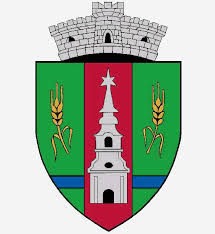 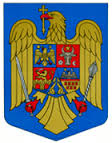 JUDEŢUL ARADCOMUNA ZERINDLoc. ZERIND  NR. 1 Tel/Fax: 0257355566e-mail: primariazerind@yahoo.com		   www.primariazerind.roH O T A R A R E A NR 48.din 16.04.2019.           privind modificarea si completarea Hotararii Consiliului Local Zerind nr.20.din 31.01.2019. privind aprobarea infiintarii Clubului Sportiv Zerind sub autoritatea Consiliului Local ZerindCONSILIUL  LOCAL  ZERIND,JUDEŢUL  ARAD intrunit in sedinta ordinara in data de  16.01.2019,Vazand:-Prevederile HCL Zerind nr 24/31.05.2006. privind aprobarea infiintarii Clubului Sportiv Zerind sub autoritatea Consiliului Local Zerind;-Prevederile HCL Zerind nr .20/31.01.2019  privind modificarea si completarea HCL Zerind nr 24/31.05.2006, privind aprobarea infiintarii Clubului Sportiv Zerind sub autoritatea ConsiliuluiLocal Zerind;-Raportul comisiilor de specialitate al consiliului local Zerind prin care se acorda aviz favorabil proiectului de hotarare;-Prevederile Legii educatiei fizice si sportului nr.69/2000,cu modificarile si completarile ulterioare;-HG nr 884/2001 privind aprobarea Regulamentului de punere in aplicare a dispozitiilor Legii educatiei fizice si sportului;-Legea nr 273/2006,privind finantele publice locale,cu modificarile si completarile ulterioare;-Art.36 alin.(2) lit.a.,alin(3) lit.b.,alin.(6) lit.a. pct.6 din Legea nr.215/2001 privind administratia publica locala,republicata,cu modificarile si completarile ulterioare;-In temeiul art.45 si 115 alin.(1) lit.b. din Legea nr.215/2001 privind administratia publica locala,republicata,cu modificarile si completarile ulterioare,-Numărul voturilor exprimate ale consilierilor ,,9,,  voturi ,,pentru,, astfel exprimat de către cei 9 consilieri prezenți, din totalul de 9  consilieri locali in funcție,CONSILIUL LOCAL ZERIND,JUDETUL ARADH O T A R A S T E:Art.1.-Se aproba modificarea si completarea art.6 alin.(1) si alin.(2) al Hotararii Consiliului Local Zerind nr.20. din 31.01.2019 privind aprobarea infiintarii Clubului Sportiv Zerind sub autoritatea Consiliului Local Zerind dupa cum urmeaza:    ,,Art.6.-(1)Se aproba numirea Consiliului de Administratie al ,,Clubul Sportiv Zerind,, dupa cum urmeaza:1.BRÎNDA DAN-preşedinte2.KISS  GABOR-vicepreşedinte3.KOMLOSI ALEXANDRU-ROBERT-membru4.TEGLAS  IOSIF-ROBERT-membru5.HEGELY  HORTENZIA-membru        -(2)Se aproba infiintarea urmatoarelor posturi in organigrama Clubului Sportiv Zerind:1.Director-1 post-2.Antrenor - 2 posturi-3.Contabil- 1 post ,,Art.2.-Cu ducerea la îndeplinire a prezentei se incredinţează primarului Comunei Zerind.Art.3.-Prezenta se comunica Institutiei Prefectului-Judeţul Arad,Direcţiei Finanţelor Publice,Ministerului Tineretului şi Sportului.                                      PRESEDINTE                                           Contrasemneaza,SECRETAR                               KATAI  ALEXANDRU                             jr.BONDAR HENRIETTE-KATALIN